OUR : To ensure the provision of high quality services in our communities of Yatton and ClaverhamDate:	  22nd June 2021				Clerk:	  Aleana Baird				Email:   clerk@yatton-pc.gov.uk  														A MEETING OF THE CADBURY HILL JOINT MANAGEMENT COMMITTEE WILL BE HELD AT HANGSTONES PAVILION, STOWEY ROAD, YATTON BS49 4HS ON THURSDAY 1ST JULY 2021 AT 11.00 am.ALL COUNCIL/COMMITTEE MEETINGS ARE OPEN TO THE PUBLIC WHO MAY ALSO JOIN THE MEETING USING EITHER OF THE METHODS ABOVE.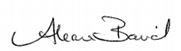 					Aleana Baird – Clerk to Yatton Parish Council					Liz Greaves – Clerk to Congresbury Parish CouncilA G E N D AMATTERS FOR DECISION1.To elect a Chairman of the Committee for the ensuing year.2.To co-opt key representatives of Cadbury Hill on to the Committee.The representative may take part in all discussions but has no right to vote on Committee decisions.3.To receive apologies for absence.4. Declarations of Interest and to consider any written applications for dispensations.MATTERS FOR INFORMATIONPUBLIC PARTICIPATION5. To receive and hear any person who wishes to address the Committee.The Chairman will select the order of the matters to be heard. Each speaker will be limited to a period of three minutes (to a maximum of 15 minutes total public participation at the Chairman’s discretion).6. Estate Managers Report.MATTERS FOR DECISION7. To confirm the minutes of the meeting held on 13th October 2020.8. If the committee wishes to exclude the public for a particular agenda item, the following resolution must be passed:‘That the public be excluded from the meeting during consideration of agenda item(s) … on the ground that publicity would be prejudicial to the public interest [by reason of the confidential nature of the business] or [for other special reason which must be stated].’9. To receive a financial statement and discuss the work required for the year to March 31st 2022.  10. To discuss the Management Plan 2021-22.11. To consider the responsibilities as landowner for Ash Die back of trees on the hill.12. To consider an offer to fund another bench on Cadbury Hill in proximity to the existing one.13. To consider the planting of memorial trees on Cadbury Hill to commemorate the Duke of Edinburgh and the Queens Platinum Jubilee. 14. To approve and sign cheque for an interim invoice for partially completed work on the hill by Greenmantle. MATTERS FOR INFORMATION14. To receive the Clerk’s Report.15. Future Agenda Items.**Members are reminded that the Committee has a general duty to consider the following matters in the exercise of any of its functions: equal opportunities (race, age, gender, sexual orientation, marital status and any disability) crime and disorder, health and safety and human rights**This document can be made available in a different format on request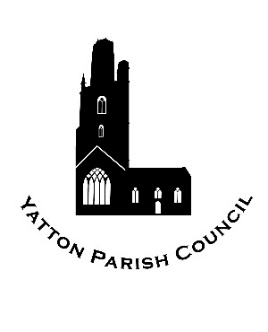 Yatton Parish CouncilHangstones Pavilion,Stowey Road,YattonBS49 4HSTel: 01934 838971www.yatton-pc.gov.uk 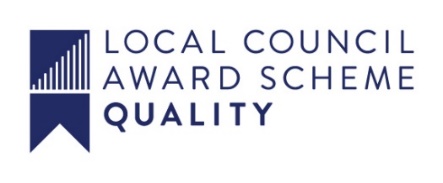 